Badatelský úkol – Stavitelé lodí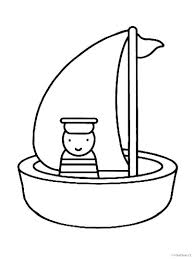 Pomůcky:nádoba s vodou; závaží (kancelářské sponky, šroubky, hřebíky nebo cokoliv jiného);alobal – rozměr 10 x 15 cm.Úkol 1. Postav loď z alobalu tak, aby uvezla co nejtěžší nákladÚkol 2. Nakresli tvou loď. Odhadni, jak velký náklad loď uveze v gramech.Odhad nákladu v gramech:  ……………………………………….. .Úkol 3. Dej loď do vody. Postupně vkládej do lodi závaží. Zvaž, jak těžký náklad loď ve skutečnosti uvezla, než se potopila.   Váha nákladu:  ……………….gShoduje se tvůj původní odhad s výsledkem?          	ANO			NE     Využití poznatku: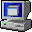  http://www.plavba.cz/cz/zbozi/index.html#lodPodívej se na animaci v odkazu. Který typ dopravy je nejšetrnější pro životní prostředí? vlaková doprava		vodní doprava 	          nákladní doprava 